﻿ 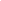 21 - 27  MART  2014  HAFTASI PROGRAMI21 - 27  MART  2014  HAFTASI PROGRAMI21 - 27  MART  2014  HAFTASI PROGRAMI21 - 27  MART  2014  HAFTASI PROGRAMI21 - 27  MART  2014  HAFTASI PROGRAMI21 - 27  MART  2014  HAFTASI PROGRAMI21 - 27  MART  2014  HAFTASI PROGRAMI21 - 27  MART  2014  HAFTASI PROGRAMI21 - 27  MART  2014  HAFTASI PROGRAMI21 - 27  MART  2014  HAFTASI PROGRAMISalon 1Salon 2Salon 3Salon 4Salon 5Salon 5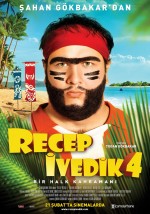 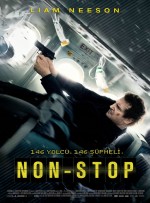 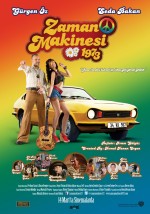 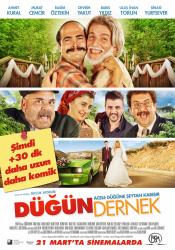 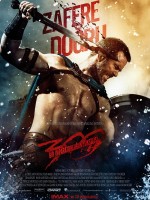 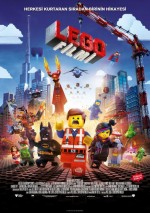 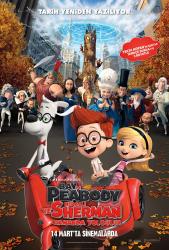 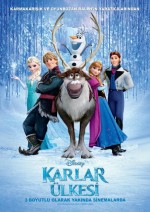 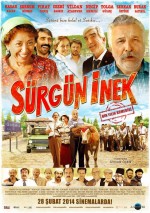 FİLM ADIRECEP İVEDİK 4NON - STOPZAMAN MAKİNESİDÜĞÜN DERNEK 300: ZAFERE DOĞRU 3DLEGOZAMANDA YOLCULUKKARLAR ÜLKESİSÜRGÜN İNEKFRAGMAN izleRECEP İVEDİK 4NON - STOPZAMAN MAKİNESİDÜĞÜN DERNEK300: ZAFERE DOĞRU 3DLEGOZAMANDA YOLCULUKKARLAR ÜLKESİSÜRGÜN İNEKFİLM DAKİKA117"106"109"136"103" 100" 82" 102"102"TÜRÜKomediAksyonKomediKomediAksyonAnimasyonAnimasyonAnimasyonKomediTürkçe              AltyazıTürkçeTürkçeAltyazıTürkçeTürkçe TürkçeTürkçeİZLEYİCİ                 13+Şiddet (-)7A (-) 15+Şiddet(-)Genel İzleyici7AÇocukGenel İzleyiciP.Tesi-Perş Halk Günü+VDF10 TL                 10TL  10 TL10 TL  11 TL10 TL 10 TL10 TLDiğer günler + Bayram10 - 12 TL              10 - 12 TL10 - 12 TL10 - 12 TL15 - 13 TL 10 - 12 TL  10 - 12 TL10 - 12 TL10 - 12 TL1.Seans11:0011:3011:3011:0012:4511:00 11:0011:0010:002.Seans13:30 14:0014:0013:4515:00GRUPLARA3.Seans16:1516:3016:3016:3017:154.Seans19:00 19:0019:0019:15 19:30OKUL GRUPLARINA5.Seans21:4521:30 21:3021:4521:456.Seans7.SeansTLF: 286 66 04 /05TLF: 286 66 04 /05Fax: 286 67 76Fax: 286 67 76Web: www.timshowcenter.comWeb: www.timshowcenter.comE-Mail : george.rizof@timshowcenter.com
twitter: @timsinemalari

İşletmeci salon ve seans değişikliği yapma hakkına sahiptir.E-Mail : george.rizof@timshowcenter.com
twitter: @timsinemalari

İşletmeci salon ve seans değişikliği yapma hakkına sahiptir.